The principal activity of your work if different from that of your employer or if independently engaged in a profession.*If you are retired, please list the position or profession you held at the time of your retirement.The above information will become part of the Lowell Rotary Club DirectoryRotary is an organization whose membership prides itself in community activity and involvement. We actively seek busypeople who will work to make our community a better place to live and work. Please feel free to list any activitiesyou’ve been involved in that you think would enhance your selection to become a Lowell Rotary Club Member.If you are a former Rotarian, please list the Club(s) name, city and dates of your affiliation:I hereby certify that I am personally and actively engaged in a business, profession or professional activity covered byRotary Job Classification and that my business or residence is located in the Greater Lowell Community or was before myretirement if now retired.I understand that it will be my responsibility, if accepted by this Club for membership, to do the following (please initial)______	Exemplify the Object of Rotary (included) ______	Abide by the By‐laws of the Lowell Rotary Club______	Pay annual dues of $600* by June 30 to cover July 1 through June 30. I understand that my membership dues pay for an annual subscription to the official Rotary Club Magazine and the items listed below. There is no application fee.______	Attend weekly meetings as often as possible______	Participate in at least one committee within the first six months of membership______	Involvement in at least two service projects in the upcoming year______	Allow the Lowell Rotary Club permission to publish my name and my proposed classification to its members.The $600.00 annual dues cover:$86 Rotary International Dues$49 Rotary District Dues$10 Rotary Foundation$200 Lowell Club Dues$255 Operating costs*First-time members may receive a 50% discount for their first year. After that, they pay the full amount. Members that have lapsed their membership are not eligible for the discount. Rotaract and Interact members may receive the discount their first year of Rotary membership.Below Is For Club Use OnlyRecord of Club Action on Proposed Membership:If approved at the Board Level, the following provisions will be “checked off” to complete the membership applicationprocess:___ Discussion on this proposed membership and vote to Approve (Date: ______)Annual lunch fee schedule and our Rotary Club Constitutional and By‐Laws (Date: ______)___ Membership Approval (Date: ______)___ Job Classification into the Club _______________________ (Date:) _____)___ Dues received by Treasurer (Date:) _____)___ Inducted into club on (Date ___________) Orientation Session Scheduled: __________ New member has received copy of the by-laws _______________________ (Date:) _____)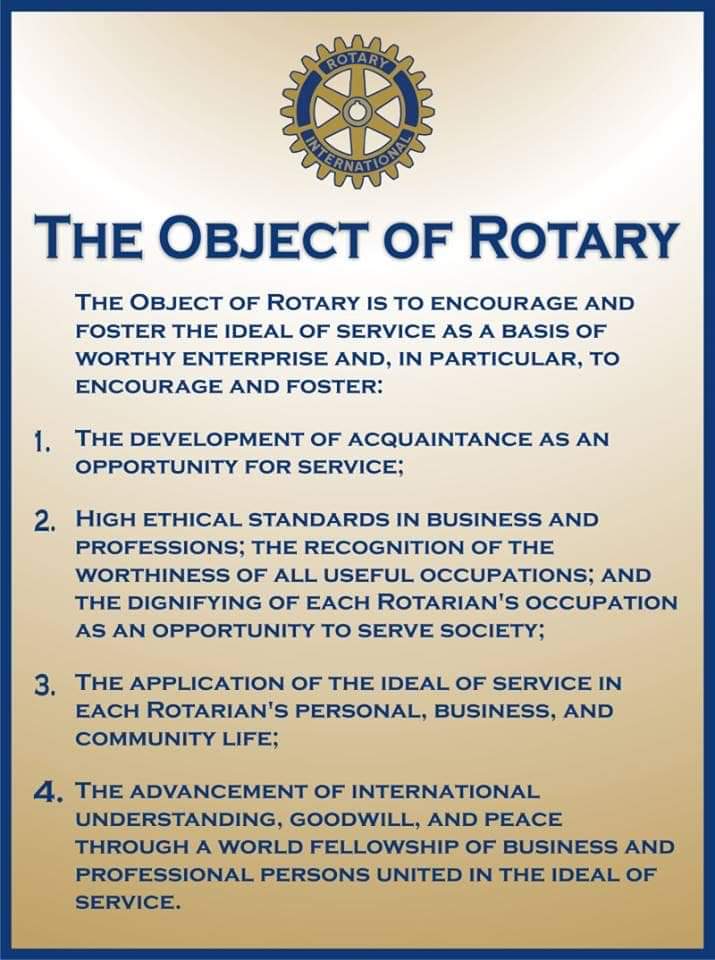 NameBusiness Name (Optional)Position/Title (Optional)*Business AddressPreferred PhonePrimary Type of ExperiencePreferred EmailHow did you hear about Rotary?Preferred Mailing Address (Circle one): Home or Business Residential AddressSignature 					DateSponsor’s Signature				DatePrint Sponsor Name		√ if completedActivityDateReceived by Club SecretaryDecision of the Board to Recommend to Club Membership for Review______Approved         ______DeniedApplicant and Individual Sponsor Notified